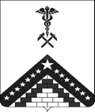 Муниципальное бюджетное дошкольное образовательное учреждениедетский сад № 8  г. Гулькевичимуниципального образования Гулькевичский районПРИКАЗ                                                      г. Гулькевичи11.11. 2016 г.                                                                                    № 271Об открытии  консультационногоцентра на базе ДОУВ рамках реализации полномочий органов государственной власти субъекта РФ по предоставлению методической, психолого-педагогической, диагностической и консультативной помощи родителям (законным представителям), предусмотренной п.3 ст.64 Федерального закона от 29.12.2012 г.№273-ФЗ «Об образовании в Российской Федерации», п р и к а з ы в а ю:1.Открыть на базе ДОУ  консультационный центр предоставления методической, психолого-педагогической, диагностической и консультативной помощи родителям (законным представителям) несовершеннолетних обучающихся, обеспечивающим получение детьми дошкольного образования в форме семейного образования 2. Терещенко Наталью Васильевну, заместителя заведующего, назначить руководителем консультационного центра.2.1. Назначить спциалистов  консультационного центра: - учителя-логопеда Грицаенко Наталию Александровну - педагога-психолога Суглобову Татьяну Вячеславовну - музыкального руководителя Кузьменко Ольгу Ивановну - воспитателя первой категории Гаянову Ольгу Юрьевну - воспитателя первой категории Гришину Злату Александровну2.1. Руководитель  Консультационного центра:- ведет журнал учета детей (семей), получающих помощь в консультационном центре;- ведет журнал регистрации запросов;- распределяет запросы в соответствии с содержанием для подготовки консультаций специалистами и определяет сроки их исполнения;- заключает договора между МБДОУ д/с№ 8  и родителями (законными представителями);- определяет формы работы по предоставлению Помощи;- анализирует результативность деятельности Консультационного центра в целом и отдельных специалистов.3.Терещенко Н.В., заместителю заведующего, разместить. информацию о наличии Консультационного центра, режиме его работы, на официальном сайте ДОУ4. Утвердить следующие локальные акты:- Положение о Консультационном центре  для родителей (законных представителей), обеспечивающих получение детьми дошкольного образования в форме семейного образования (Приложение №1);- Бланк запроса (Приложение №2);-Типовой договор об оказании консультативной помощи (Приложение №3).- Режим работы Консультационного центра.- План работы Консультационного центра.5. Контроль за исполнением настоящего приказа оставляю за собойЗаведующий МБДОУ д\с № 8 ____________ Л.И. ДыбченкоС приказом ознакомлены:Терещенко Н.В.Грицаенко Н.А.Гришина З.А.Гаянова О.Ю.Кузьменко О.И.Суглобова Т.В.